Republica Moldova și Ucraina: de la provocări spre oportunitățiConferință științifică cu participare internațională joi, 24 mai 2018sediul central al Academiei de Științe a Moldovei, Sala Azurie, etajul I, bd. Ștefan cel Mare și Sfânt nr.1AGENDA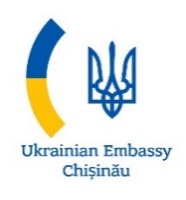 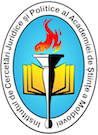 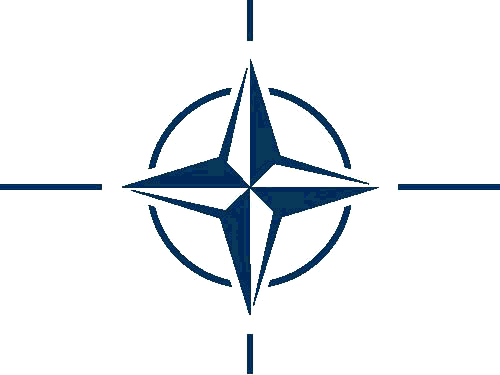 AMBASADA UCRAINEI ÎN REPUBLICA MOLDOVAINSTITUTUL DE CERCETĂRI JURIDICE ȘI POLITICECENTRUL DE INFORMARE ȘI DOCUMENTARE PRIVIND NATO ÎN MOLDOVA09.00 - 09.30Înregistrarea participanților09.30 - 09.45Cuvânt de deschidere:Valeriu CUȘNIR, doctor habilitat, Director al Institutului de Cercetări Juridice și Politice (ICJP)Cuvinte de salut: Igor ȘAROV, Secretar General de Stat, Ministerul Educației, Culturii și Cercetării al Republicii MoldovaIon GUCEAC, Academician, Vicepreședinte al Academiei de Științe a Moldovei09.45 - 10.35SESIUNEA I. MEDIUL REGIONAL DE SECURITATE:       PROVOCĂRI ȘI OPORTUNITĂȚIModerator:Victor JUC, doctor habilitat, Vicedirector al Institutului de Cercetări Juridice și PoliticeRaportori:Ivan HNATYSHYN, Ambasador Extraordinar și Plenipotențiar al Ucrainei în Republica Moldova, Ucraina este țara Oportunităților.Gheorghe BALAN, Consilier de stat pentru reintegrare, Cabinetul Prim-ministrului, Reglementarea problematicii transnistrene: evoluții în domeniul securității.Igor MUNTEANU, Director Executiv, Institutul pentru Dezvoltare și Inițiative Sociale IDIS ”Viitorul”.10.35 - 11.05 Întrebări, dezbateri11.05 – 11.30Coffee break, Sala Aurie11.30 – 12.30SESIUNEA II. OPORTUNITĂȚI DE FORTIFICARE A SECURITĂȚII ÎN CANDRUL COLABORĂRII REGIONALEModerator:Natalia ALBU, doctor, Director interimar al Centrului Cercetări Strategice al ICJPRaportori:Serghei GERASYMCHUK, Consiliul pentru Politica Externă "Ukrainian Prism" (Kiev), Grupul de Studii Strategice și de Securitate, Ukraine - Moldova relations after election: a window of opportunities or a gateway to a deadlock.Victoria BUCĂTARU, Directoare Executivă Asociația pentru Politica Externă, Relațiile Republicii Moldova cu Ucraina într-un nou mediu de securitate regională: strategii de cooperare în spațiul euro-atlantic.Anton MIKHNENKO, Ukrainian Defense Review, Experience in reforming Ukraine's defense and security sectors under the Hybrid war.12:30 – 13:15Întrebări, dezbateri, intervenții